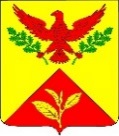 РАСПОРЯЖЕНИЕАДМИНИСТРАЦИИ ШАУМЯНСКОГО СЕЛЬСКОГО ПОСЕЛЕНИЯ ТУАПСИНСКОГО РАЙОНА        от 17.04.2020                                                                                          № 22-рс.ШаумянО некоторых мерах по обеспечению сбалансированности бюджета Шаумянского сельского поселения Туапсинского района	В целях обеспечения сбалансированности и устойчивости бюджета Шаумянского сельского поселения Туапсинского района в 2020 году в условиях, связанных с распространением новой коронавирусной инфекции (COVID-2019) на территории Краснодарского края, с учетом принимаемых мер, направленных на повышение устойчивости российской экономики, в соответствии с распоряжением главы администрации (губернатора) Краснодарского края от 06 апреля 2020 года № 83-р «О некоторых мерах по обеспечению сбалансированности краевого бюджета и местных бюджетов муниципальных образований Краснодарского края»:1. Отраслевым (функциональным) органам администрации Шаумянского сельского поселения Туапсинского района, муниципальным казенным учреждениям Шаумянского сельского поселения Туапсинского района в пределах установленной в соответствии с законодательством компетенции:1) приостановить осуществление закупок товаров, работ, услуг для обеспечения муниципальных нужд Шаумянского сельского поселения Туапсинского района, нужд муниципальных казенных учреждений Шаумянского сельского поселения Туапсинского района (по закупкам, источником финансового обеспечения которых являются средства бюджета Шаумянского сельского поселения Туапсинского района) в соответствии с перечнем товаров, работ, услуг, не носящих первоочередной характер и (или) не связанных с угрозой жизни и здоровью граждан (далее –перечень) согласно приложению к настоящему распоряжению, за исключением закупок, осуществляемых в рамках реализации мероприятий, связанных с профилактикой и устранением последствий распространения новой коронавирусной инфекции (COVID-2019);2) приостановить внесение изменений в планы графики закупок товаров, работ, услуг на 2020 год финансовый год и на плановый период 2021 и 2022 годов в части использования в 2020 году экономии, полученной при осуществлении закупок товаров, работ, услуг, за счет средств бюджета Шаумянского сельского поселения Туапсинского района, а также средств, полученных муниципальными казенными учреждениями Шаумянского сельского поселения Туапсинского района в виде субсидий на финансовое обеспечение муниципального здания, субсидий на иные цели на осуществление капитальных вложений в объекты муниципальной собственности, за исключением медикаментов и продуктов питания.          2. Главным распорядителям средств бюджета Шаумянского сельского поселения Туапсинского района:          1) до 01 мая 2020 года направить в финансовое управление администрации муниципального образования Туапсинский район информацию об оптимизации расходов бюджета Шаумянского сельского поселения Туапсинского района в связи с ограничениями и запретами, установленными постановлениями главы администрации (губернатора) Краснодарского края от 13 марта 2020 года № 129 «О введении режима повышенной готовности на территории Краснодарского края и мерах по предотвращению распространения новой коронавирусной инфекции (COVID-2019)», от 31 марта 2020 года № 185 «О введении ограничительных мероприятий (карантина) на территории Краснодарского края», постановления администрации Шаумянского сельского поселения Туапсинского района от 16 марта 2020 года № 27 «О введении режима повышенной готовности на территории Шаумянского сельского поселения Туапсинского района и мерах по предотвращению распространения новой коронавирусной инфекции (COVID-2019)»;          2) предоставить в установленном порядке предложения по внесению изменений в распределение объемов расходных обязательств в части их уменьшения в случае возникновения фактической экономии бюджетных средств до 21 апреля 2020 года – в части бюджетных ассигнований, предусмотренных решением Совета Шаумянского сельского поселения Туапсинского района от 30 марта 2020 года № 29 «О внесении изменений в решение Совета Шаумянского сельского поселения Туапсинского района от 24 декабря 2019 года № 16 «О бюджете Шаумянского сельского поселения Туапсинского района на 2020 год»;          3) ежемесячно до 15 числа месяца, следующего за отчетным, направлять в финансовое управление администрации муниципального образования Туапсинский район информацию об экономии, полученной при осуществлении закупок товаров, работ, услуг.	4. Контроль за исполнением настоящего распоряжения оставляю за собой.	5. Настоящее распоряжение вступает в силу со дня его подписания.ГлаваШаумянского сельского поселенияТуапсинского района                                                                      А.А. КочканянЛИСТ СОГЛАСОВАНИЯк распоряжению администрации Шаумянского сельского поселения Туапсинского района от 17.04.2020 № 22-р«О некоторых мерах по обеспечению сбалансированности бюджета Шаумянского сельского поселения Туапсинского района»Проект составлен и внесен:Ведущим специалистом поэкономическим вопросамадминистрацииШаумянского сельского поселения Туапсинского района                                                              Н.А. Шу-да-шерПроект согласован: Ведущий специалист по общим вопросамадминистрацииШаумянского сельского поселенияТуапсинского района                                                             А.А. ВарельджянНачальник МКУ «ЦБШаумянского сельского поселения Туапсинского района»                                                                С.К. Низельник